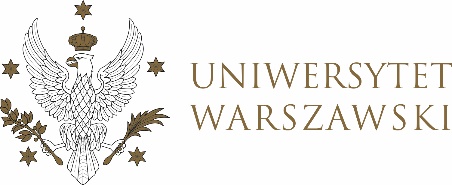 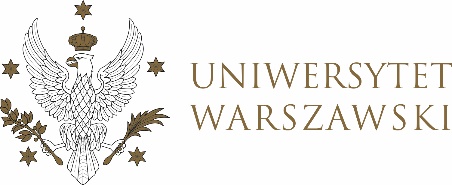 UCHWAŁA NR 38/2023RADY DYDAKTYCZNEJ DLA KIERUNKÓW STUDIÓW BEZPIECZEŃSTWO WEWNĘTRZNE, EUROPEISTYKA – INTEGRACJA EUROPEJSKA, ORGANIZOWANIE RYNKU PRACY, POLITOLOGIA, POLITYKA SPOŁECZNA, STOSUNKI MIĘDZYNARODOWE, STUDIA EUROAZJATYCKIEz dnia 20 kwietnia 2023 r.w sprawie ustalenia opłat za usługi edukacyjne dla studentów cudzoziemców kształcących się nowych kierunkach studiów: cyberbezpieczeństwo (II stopień), organizowanie rynku pracy (II stopień), polityka kulturalna i zarządzanie w polityce (II stopień) oraz polityka publiczna (II stopień) na rok akademicki 2023-2024Na podstawie § 68 ust. 2 Statutu Uniwersytetu Warszawskiego 
(Monitor UW z 2019 r. poz. 190) oraz § 3 ust. 1 i 2 Zarządzenia nr 130 Rektora UW z dnia 30 września 2019 r. w sprawie zasad pobierania oraz warunków i trybu zwalniania z opłat za usługi edukacyjne w Uniwersytecie Warszawskim (tekst jednolity: Monitor UW z 2021 r. poz. 214) Rada Dydaktyczna postanawia, co następuje:§ 1	Rada Dydaktyczna zatwierdza cennik usług edukacyjnych stanowiący dla nowych kierunków studiów na rok akademicki 2023-2024 Załącznik nr 1 do uchwały.§ 2Uchwała wchodzi w życie z dniem podjęcia.Przewodniczący Rady Dydaktycznej: M. Raś Załącznik nr 1z dnia  20.04.2023  do uchwały nr 38/2023 Rady Dydaktycznej dla kierunkówBezpieczeństwo wewnętrzne, Europeistyka – integracja europejska, Organizowanie rynku pracy, Politologia, Polityka społeczna, Stosunki międzynarodowe, Studia euroazjatyckieTabela opłat dla studentów – cudzoziemców rozpoczynających kształcenie na studiach stacjonarnych 
w języku polskim w roku akademickim 2023/2024JEDNOSTKA DYDAKTYCZNA WYDZIAŁ NAUK POLITYCZNYCH 
I STUDIÓW MIĘDZYNARODOWYCHkierunek studiów: cyberbezpieczeństwa, stacjonarne, II stopieńkierunek studiów: organizowanie rynku pracy, stacjonarne, II stopieńkierunek studiów: polityka kulturalna i zarządzanie w kulturze, stacjonarne, II stopieńkierunek studiów: polityka publiczna, stacjonarne, II stopieńL.p.Tytuł opłaty – rodzaj usługi edukacyjnej Wysokość opłaty1)Studia stacjonarne:1)drugiego stopnia – opłata za rok studiów1)opłata jednorazowa3200 €1)opłata w dwóch ratach – łącznie, w tym:3200 €1)I rata1600 €1)II rata1600 €1)Powtarzanie zajęć:powtarzanie roku studiów stacjonarnych drugiego stopniaopłata jednorazowa:
opłata w dwóch ratach – łącznie, w tym:I rataII rata suma opłat za każdy powtarzany przedmiot nie więcej jednak niż: 
5200 zł5600 zł2800 zł
2800 zł1)powtarzanie w całości przedmiotu semestralnego (1 godz.) 11 zł 1)powtarzanie w całości przedmiotu rocznego (1 godz.) 11 zł 1)powtarzanie seminarium dyplomowego w wymiarze semestru 330 zł 1)powtarzanie seminarium dyplomowego w wymiarze roku660 zł1)powtarzanie ostatniego cyklu seminarium dyplomowego lub innego przedmiotu prowadzącego do złożenia pracy dyplomowej w przypadku wznowienia studiów w okresie nieprzekraczającym dwóch lat od daty skreślenia z listy studentów z powodu niezaliczenia ostatniego cyklu dydaktycznego seminarium dyplomowego lub innego przedmiotu prowadzącego do złożenia pracy dyplomowej na skutek niezłożenia pracy dyplomowej przewidzianej w programie studiów stacjonarnych drugiego stopnia– opłata za rok520 zł2)Zajęcia nieobjęte programem studiów:zajęcia nieobjęte programem studiów (tj. zajęcia niewymagane do zaliczenia danego etapu studiów zgodnie z programem studiów), na które student się zapisał, ale ich nie zaliczył (1 godz.) 11 zł 2)zajęcia uzupełniające efekty uczenia się niezbędne do podjęcia studiów drugiego stopnia na określonym kierunku (1 godz.) 11 zł L.p.Tytuł opłaty – rodzaj usługi edukacyjnej Wysokość opłaty1)Studia stacjonarne:1)drugiego stopnia – opłata za rok studiów1)opłata jednorazowa3200 €1)opłata w dwóch ratach – łącznie, w tym:3200 €1)I rata1600 €1)II rata1600 €1)Powtarzanie zajęć:powtarzanie roku studiów stacjonarnych drugiego stopniaopłata jednorazowa:
opłata w dwóch ratach – łącznie, w tym:I rataII rata suma opłat za każdy powtarzany przedmiot nie więcej jednak niż: 
5000 zł5400 zł2700 zł
2700 zł1)powtarzanie w całości przedmiotu semestralnego (1 godz.) 11 zł 1)powtarzanie w całości przedmiotu rocznego (1 godz.) 11 zł 1)powtarzanie seminarium dyplomowego w wymiarze semestru 330 zł 1)powtarzanie seminarium dyplomowego w wymiarze roku660 zł1)powtarzanie ostatniego cyklu seminarium dyplomowego lub innego przedmiotu prowadzącego do złożenia pracy dyplomowej w przypadku wznowienia studiów w okresie nieprzekraczającym dwóch lat od daty skreślenia z listy studentów z powodu niezaliczenia ostatniego cyklu dydaktycznego seminarium dyplomowego lub innego przedmiotu prowadzącego do złożenia pracy dyplomowej na skutek niezłożenia pracy dyplomowej przewidzianej w programie studiów stacjonarnych drugiego stopnia– opłata za rok500 zł2)Zajęcia nieobjęte programem studiów:zajęcia nieobjęte programem studiów (tj. zajęcia niewymagane do zaliczenia danego etapu studiów zgodnie z programem studiów), na które student się zapisał, ale ich nie zaliczył (1 godz.) 11 zł 2)zajęcia uzupełniające efekty uczenia się niezbędne do podjęcia studiów drugiego stopnia na określonym kierunku (1 godz.) 11 zł L.p.Tytuł opłaty – rodzaj usługi edukacyjnej Wysokość opłaty1)Studia stacjonarne:1)drugiego stopnia – opłata za rok studiów1)opłata jednorazowa3200 €1)opłata w dwóch ratach – łącznie, w tym:3200 €1)I rata1600 €1)II rata1600 €1)Powtarzanie zajęć:powtarzanie roku studiów stacjonarnych drugiego stopniaopłata jednorazowa:
opłata w dwóch ratach – łącznie, w tym:I rataII rata suma opłat za każdy powtarzany przedmiot nie więcej jednak niż: 
4800 zł5200 zł2600 zł
2600 zł1)powtarzanie w całości przedmiotu semestralnego (1 godz.) 11 zł 1)powtarzanie w całości przedmiotu rocznego (1 godz.) 11 zł 1)powtarzanie seminarium dyplomowego w wymiarze semestru 330 zł 1)powtarzanie seminarium dyplomowego w wymiarze roku660 zł1)powtarzanie ostatniego cyklu seminarium dyplomowego lub innego przedmiotu prowadzącego do złożenia pracy dyplomowej w przypadku wznowienia studiów w okresie nieprzekraczającym dwóch lat od daty skreślenia z listy studentów z powodu niezaliczenia ostatniego cyklu dydaktycznego seminarium dyplomowego lub innego przedmiotu prowadzącego do złożenia pracy dyplomowej na skutek niezłożenia pracy dyplomowej przewidzianej w programie studiów stacjonarnych drugiego stopnia– opłata za rok480 zł2)Zajęcia nieobjęte programem studiów:zajęcia nieobjęte programem studiów (tj. zajęcia niewymagane do zaliczenia danego etapu studiów zgodnie z programem studiów), na które student się zapisał, ale ich nie zaliczył (1 godz.) 11 zł 2)zajęcia uzupełniające efekty uczenia się niezbędne do podjęcia studiów drugiego stopnia na określonym kierunku (1 godz.) 11 zł Tytuł opłaty – rodzaj usługi edukacyjnej Wysokość opłatyStudia stacjonarne:drugiego stopnia – opłata za rok studiówopłata jednorazowa3200 €opłata w dwóch ratach – łącznie, w tym:3200 €I rata1600 €II rata1600 €Powtarzanie zajęć:powtarzanie roku studiów stacjonarnych drugiego stopniaopłata jednorazowa:
opłata w dwóch ratach – łącznie, w tym:I rataII rata suma opłat za każdy powtarzany przedmiot nie więcej jednak niż: 
5100 zł5500 zł2750 zł
2750 złpowtarzanie w całości przedmiotu semestralnego (1 godz.) 11 zł powtarzanie w całości przedmiotu rocznego (1 godz.) 11 zł powtarzanie seminarium dyplomowego w wymiarze semestru 330 zł powtarzanie seminarium dyplomowego w wymiarze roku660 złpowtarzanie ostatniego cyklu seminarium dyplomowego lub innego przedmiotu prowadzącego do złożenia pracy dyplomowej w przypadku wznowienia studiów w okresie nieprzekraczającym dwóch lat od daty skreślenia z listy studentów z powodu niezaliczenia ostatniego cyklu dydaktycznego seminarium dyplomowego lub innego przedmiotu prowadzącego do złożenia pracy dyplomowej na skutek niezłożenia pracy dyplomowej przewidzianej w programie studiów stacjonarnych drugiego stopnia– opłata za rok510 złZajęcia nieobjęte programem studiów:zajęcia nieobjęte programem studiów (tj. zajęcia niewymagane do zaliczenia danego etapu studiów zgodnie z programem studiów), na które student się zapisał, ale ich nie zaliczył (1 godz.) 11 zł zajęcia uzupełniające efekty uczenia się niezbędne do podjęcia studiów drugiego stopnia na określonym kierunku (1 godz.) 11 zł sporządziłsprawdziłzatwierdził_____________________________________________